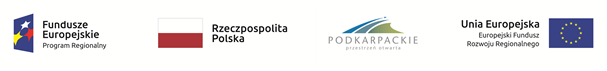 Projekt „Rozwój transportu niskoemisyjnego na obszarze Miejskiego Obszaru Funkcjonalnego Krosno” współfinansowany z Europejskiego Funduszu Rozwoju Regionalnego w ramach Regionalnego Programu Operacyjnego Województwa Podkarpackiego na lata 2014-2020ZP.271.141.2018						      Krosno, dnia 08.01.2019r.Ogłoszenieo wyborze najkorzystniejszej oferty w postępowaniu o udzielenie zamówienia publicznego (art. 92 ust. 2 ustawy Prawo zamówień publicznych) GMINA MIASTO KROSNO, ul. Lwowska 28a, 38-400 Krosno, zwana dalej Zamawiającym, w dniu 08.01.2019r. rozstrzygnęła postępowanie prowadzone w trybie przetargu nieograniczonego pn.: Budowa i przebudowa infrastruktury drogowej służącej publicznemu transportowi zbiorowemu w ramach projektu pn. „Rozwój transportu niskoemisyjnego na obszarze Miejskiego Obszaru Funkcjonalnego Krosno” – cz. I i II.Część I (Gmina Krosno):Na wykonanie części I przedmiotowego zamówienia wpłynęły 4 oferty złożone przez następujących wykonawców:Zakład Usługowo-Handlowy „DROGBUD” Krzysztof Filip, 36-231 Golcowa 89,„STAN-BRUK” s. c., Jacek Such, Dariusz Stypuła, ul. Pużaka 5, 38-400 Krosno,Zakład Instalacyjny Ryszard Staroń, ul. Powstańców Warszawskich 50, 
38-400 Krosno,Zakład Produkcyjno-Usługowo-Handlowy „BOGBUD” Bogdan Wronkowicz, ul. Zielona 10, 38-480 Rymanów,Ceny i długość okresu gwarancji jakości i rękojmi za wady:Wykonawca nr 1:cena: 351 179,44 zł,długość okresu gwarancji jakości i rękojmi za wady: 5 lat,Wykonawca nr 2:cena: 278 987,99 zł,długość okresu gwarancji jakości i rękojmi za wady: 5 lat,Wykonawca nr 3:cena: 382 762,13 zł,długość okresu gwarancji jakości i rękojmi za wady: 3 lata,Wykonawca nr 4:cena: 335 679,42 zł,długość okresu gwarancji jakości i rękojmi za wady: 5 lat,Po dokonaniu oceny ofert pod kątem przesłanek ich odrzucenia (na podstawie art. 89 ust. 1 ustawy Prawo zamówień publicznych) ustalono, że wszystkie oferty są zgodne z treścią SIWZ.Zamawiający ustalił następujące kryteria oceny ofert: cena – 60 %,długość okresu gwarancji i rękojmi – 40 %.Po przeliczeniu punktów przyznanych wykonawcom w obu kryteriach oceny ofert ustalono, co następuje:Wykonawca nr 1: 1) 47,67 pkt, 2) 40,00 pkt; Łącznie: 87,67 pktWykonawca nr 2: 1) 60,00 pkt, 2) 40,00 pkt; Łącznie: 100,00 pktWykonawca nr 3: 1) 43,73 pkt, 2) 0,00 pkt; Łącznie: 43,73 pktWykonawca nr 4: 1) 49,87 pkt, 2) 40,00 pkt; Łącznie: 89,87 pktNastępnie przeprowadzono ocenę podmiotową wykonawcy, którego oferta została oceniona jako najkorzystniejsza (po złożeniu przez niego dokumentów na wezwanie z art. 26 ust. 1 i 3 ustawy Prawo zamówień publicznych) i ustalono, że spełnia on warunki udziału w postępowaniu i nie podlega wykluczeniu.Biorąc powyższe pod uwagę, Zamawiający podjął decyzję o powierzeniu realizacji części I przedmiotowego zamówienia wykonawcy nr 2, który uzyskał maksymalną liczbę punktów.Część II (Gmina Krosno):Na wykonanie części II przedmiotowego zamówienia wpłynęła 1 oferta złożona przez: Przedsiębiorstwo Handlowo-Usługowe „ŚLIZEX” Wiesław Ślizewski, ul. Górny Podmur 1, 83-140 GniewCena i długość okresu gwarancji jakości i rękojmi za wady:cena: 2 356 219,98 zł,długość okresu gwarancji jakości i rękojmi za wady: 5 lat,Po dokonaniu oceny oferty pod kątem przesłanek jej odrzucenia (na podstawie art. 89 ust. 1 ustawy Pzp) ustalono, że jest ona zgodna z treścią SIWZ. Zamawiający ustalił następujące kryteria oceny ofert: 1) cena - 60 %, 2) długość okresu gwarancji jakości i rękojmi za wady - 40 %.Po dokonaniu przeliczenia punktów przyznanych wykonawcy w obu kryteriach oceny ofert ustalono, co następuje:1) 60,00 pkt, 2) 40,00 pkt; Łącznie: 100,00 pkt.Następnie dokonano oceny podmiotowej wykonawcy (po złożeniu przez niego dokumentów na wezwanie z art. 26 ust. 1 ustawy Prawo zamówień publicznych) i ustalono, że spełnia on warunki udziału w postępowaniu i nie podlega wykluczeniu.Biorąc powyższe pod uwagę Zamawiający podjął decyzję o powierzeniu realizacji II części zamówienia ww. wykonawcy, który jako jedyny złożył ofertę na II część zamówienia i uzyskał maksymalną liczbę punktów.